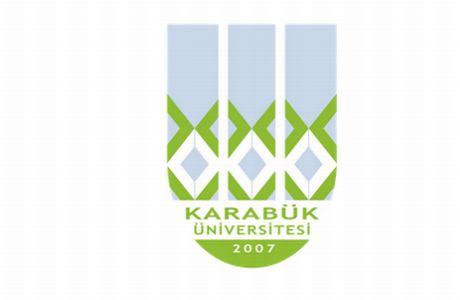 T.C.KARABÜK ÜNİVERSİTESİGÖREV TANIM FORMUBirimSağlık Kültür Spor Daire BaşkanlığıAlt BirimMali İşler Şube MüdürlüğüUnvanBilg.İşl.Görevin Bağlı Bulunduğu UnvanMali İşler Şube Müdürü- Sağlık Kültür Spor Daire Başkanı - Genel Sekreter Yardımcısı - Genel Sekreter - Rektör Yardımcısı - RektörİsimErol KAYAGörev ve SorumluluklarıGÖREV VE YETKİLERİ:Başkanlığımız diğer birimleri ile koordineli çalışarak ihtiyaçların zamanında ve verimli olacak şekilde karşılanması.Başkanlığımızın temel fonksiyonlarını yerine getirmesi için bütçesi dahilinde ilgili kanun, yönetmelik ve tebliğler gereğince ihtiyaç duyulan mal ve hizmet alımlarını gerçekleştirmek.Öğrencilerin ve çalışanların beden sağlıklarını korumak ve geliştirmek, onlara disiplinle çalışma alışkanlığı kazandırmak, spora ilgi duymalarını sağlamak, enerjilerini bu olumlu yöne yöneltmek, boş zamanlarını değerlendirmek için ilgi duydukları spor dalında çalışmalarını sağlamak üzere spor faaliyetlerinde ihtiyaç duydukları mal ve hizmetleri temin etmek. Bütçe imkanları çerçevesinde spor takımlarının geliş gidişlerinin sağlanması.Tesislerin bakım ve onarımlarının yaptırılması işlemleri.Başkanlığımız bünyesinde öğrencilerimizin ilgi ve yeteneklerine göre oluşturulan öğrenci topluluklarının il içi ve il dışı faaliyetlerinde her türlü mal ve hizmet ihtiyaçlarının karşılamak.Fakülte ve yüksekokul öğrencilerimizin eğitim öğretim hizmetlerine yönelik olarak talep edilen malzeme ve hizmetlerin bütçe imkanları çerçevesinde destek olmak.Görev alanı ile ilgili evrakların dosyalama, arşivleme ve raporlama işlerini yapmak.Personel maaş işlemlerinin gerçekleştirilmesi. İmzaya sunulan evrakların takibini yapmak.Görev alanına giren konularda gerektiğinde karar destek unsuru olarak üst yönetimi bilgilendirme, görüş ve önerilerde bulunmak.Öğrencilerin yıl içerisindeki fotoğraf ve resim çalışmalarında ve sergilerinde ihtiyaç duydukları malzemeleri temin etmek.Bağlı olduğu proses ile yöneticileri tarafından verilen yazılı ve sözlü iş ve işlemleri yapmak.